BGSA Meeting Agenda – January 7th, 2019. 5 pm, BST 1295Graduate Studies Office ReportClare Gauss has resigned – Denise is taking over her duties. Joyce and Denise met with symposium committee – if there are any questions, email JoyceVP of Records Report (Becca)December Minutes  President’s Report (Shelby)Volunteers for IBGP Friday lunches needed (https://docs.google.com/spreadsheets/d/13iZpQrC-vsF_jkVzwbxgOUL5Y-YNZz6rN2bhQU6gopE/edit?usp=sharing )Update website with mental health information, meetings, eventsVP of Finance Report (Azia)Account balancesPlenty of money for travel awards – 2 per month, not all months have 2, so we can award three or four for a couple monthsNeed to use up money in grad office accountSave 2500 in personal account for spring formal – but want to keep money to roll overChair of Finance Committee (Meghan)January’s winnersNo one appliedVP of University Relations Report (Sam)GPSG events Welcome back ice skating event 7-11? At PPG placeMeeting next week – will email out info afterward2019 Symposium October 2 with Diane Jorkaski is in industry Seema Complexa, worked at PfizerUniversity club booked?Committees formed? – yesMake a budget – and figure out speaker transport and lodgingVP of Communications Report (Ryan)Was sent out via email from the Grad office (SOM email)VP of Programming Report (Mondraya and Nicole)Past EventsDec 7 – End of Semester Happy Hour50 people showed up Surplus of drink tickets, under budget Management was easy and great to work with, recommended for next year Upcoming eventsIce skating at PPG Place (Mondraya)GPSG is having ice skating this weekend, look on social media for informationAdobe Illustrator workshop (Ben)Late January or early February once licensing gets secured Ski Trip – February 16 (First Years) Subsidized tickets will be available for purchase and a bus is available for 50 people to take (do not have to take bus)Tickets will be put on Eventbrite soon – happening in the afternoon ~1:30 meet time Advertisements coming soon Transferable Skills – February 20, 21? (Mondraya)About $5/ticket Future Events – any ideas??? Professional SocialOutreach Committee (Mondraya) Need FBI clearances to volunteer at schools with children- can get this on your own if you have not had it done New businessVote on budgetsSki trip- $2000 passed AdjournExtra information regarding an alternative gym membership program available to UPMC health insurance members through UPMC health plan. To learn more about how you can get a discounted gym membership at over 9,000 participating fitness centers nationwide for $25 a month go to upmchealthplan.com, login/register, and if you haven’t logged in yet this year a message will come up prompting you to review your benefits, click get started and scroll down the page until you see the screen shot below. Or go directly to the website listed below the screen shot. 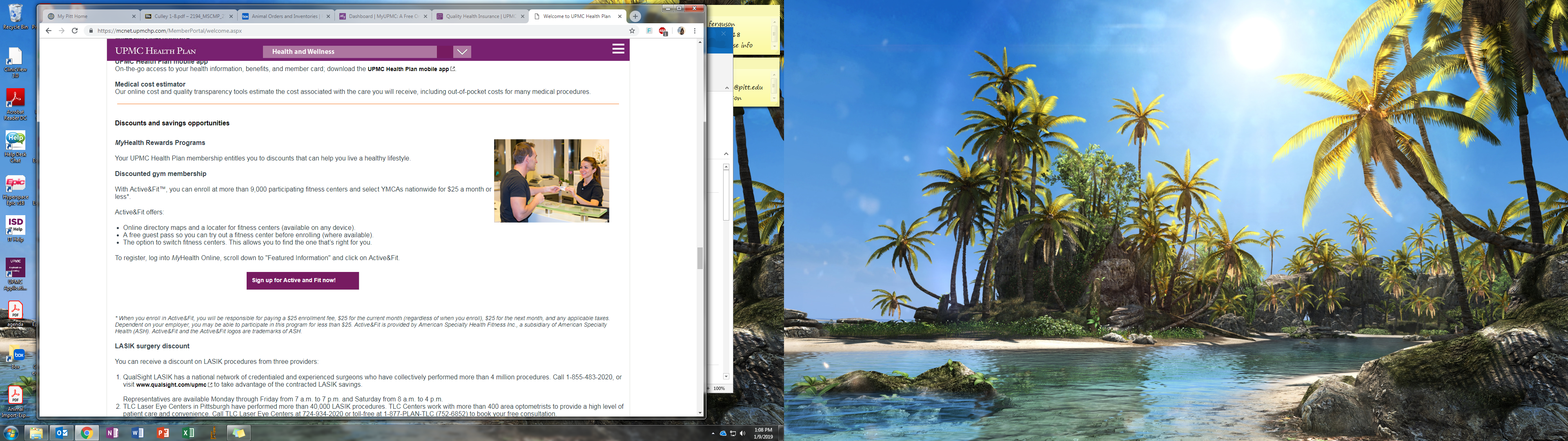 Webpage: https://www.activeandfitdirect.com/fitness/upmchp 